SMLOUVA  O  PROVEDENÍ  UMĚLECKÉHO VÝKONUDALIBOR JANDA - HurikánKamenická 39/303, 170 00 Praha 7, ČR                                            Naše korespondenční adresa:IČ: 125 99 981, DIČ: CZxxxxxxxxxx                                                                    xxxxxxxxxxBank.spojení: Česká spořitelna Praha 7                                                                xxxxxxxxČ.ú.: xxxxxxxxxxxxx/0800                                                                                          xxxxxxxxVyřizují: xxxxxxxxxxxx výkonná ředitelka Hurikán                               xxxxxxxxtel.: +420 xxxxxxxxxe-mail: xxxxxxxxxxxxxxxxxxxa Karel Murín, manažer D.Jandy, věci organizačnítel.: xxxxxxxxx, e-mail: xxxxxxxxxxxxxxxxxxxxxx/dále jen umělec/aMěsto Kaplice
Náměstí 70, 382 41 KapliceIČ: 002 45 941, DIČ: CZ 00245941zastoupeno: Radek Ježek DiS., starosta městakontaktní osoba na místě (vyřizuje): Michal Mládek, pověřený zást. vedoucího KICtel.: 773 823 006, e-mail: michal.mladek@mestokaplice.cz/dále jen objednavatel/Uzavírají dne 15.1.2024 následující smlouvu o uskutečnění koncertu„DALIBOR JANDA s kapelou PROTOTYP“exkluzivní host: Jiřina Anna Jandová1/        Umělec potvrzuje, že provede /uskuteční/ umělecké vystoupení, koncert, na základě e-mailové                                              objednávky ze dne 15.1.2024.2/        Objednané umělecké vystoupení se uskuteční dne:  6.4.2024 (sobota)             Místo koncertu: Kaplice (okr. Český Krumlov, Jihočeský kraj)            Kulturní dům města Kaplice, Linecká 305             Typ vystoupení: samostatný koncert Dalibor Janda a kapela Prototyp, v celkové délce 90 minut,                                             rozdělený přestávkou              Začátek koncertu: 19:00 hod.3/   a/ Objednavatel uhradí umělci před vystoupením tuto dohodnutou finanční částku:             148 300,- Kč včetně nákladů na dopravu + 21% DPH 31 143,- Kč,             tj. celkem 179 443,- Kč včetně DPH /slovy: jedno sto sedmdesát devět tisíc čtyři sta čtyřicet tři Kč/*             bezhotovostní platbou na základě zaslané zálohové 100% faktury splatné dne 6.3.2024    V případě kapacity vyšší než 700 diváků je sjednán podíl ve výši 30% z průměrné ceny vstupenky nad 700 diváků, přičemž vyúčtování bude provedeno před koncertem v hotovosti, doklad bude vystaven dodatečně.V případě, že pořadatel zamýšlí předprodej tzv. Meet and Greet vstupenek, bude o tom informovat předem s uvedením přesného počtu takových osob a výše této vstupenky, podíl z takovéto vstupenky je stanoven ve výši 50% z ceny vstupenky, přičemž bude vyplaceno před koncertem v hotovosti, doklad bude vystaven dodatečně.         *Celková cena zahrnuje honoráře všech vystupujících umělců a jejich veškeré náklady na dopravu, nezahrnuje však technické zabezpečení koncertu. b/ Technické zabezpečení koncertu, jeho způsob a cenu je třeba si dohodnout předem a to výhradně se spolupracujícím zvukařem umělce viz kontakt níže. Objednavatel tímto bere na vědomí skutečnost, že koncert je programově vybaven video projekcí a je specifický, proto je nutné, aby tento technicky zajišťoval technik/zvukař umělce. Dohodnutá cena za nasazenou techniku bude hrazena objednavatelem koncertu v den vystoupení na základě vystavené faktury ze strany spolupracujícího technika/zvukaře viz kontakt v příloze č.1 smlouvy. c/ Objednavatel bere na vědomí náklady na ubytování týmu umělce, přičemž upřesněno bude nejpozději 10 dní před termínem koncertu, kdy je třeba počítat s maximálními náklady za ubytování na jednu noc v hotelu typu 4* (1x apartmán s druhými uzavíratelnými dveřmi, 2x jednolůžkový pokoj) a dále v hotelu typu 3* (4x jednolůžkový pokoj), umělec si vyhrazuje právo výběru a odsouhlasení vybraného hotelu k ubytování.4/ Objednavatel se zavazuje, že pro plakát a ostatní PR aktivity koncertu nepoužije jiný vizuál, než který bude zaslán umělcem. Při použití jiného návrhu může být toto považováno za porušení smlouvy. Návrh plakátu zašle umělci ke schválení před jeho publikací.5/ Umělec se zavazuje dostavit se na místo uměleckého výkonu dle dispozic objednavatele. Umělecké vystoupení provede svědomitě, v daném rozsahu dle ujednání s objednavatelem, případně dle pokynů režiséra, dramaturga a produkce.6/ Smluvní strany jsou oprávněny od této smlouvy odstoupit, a to z důvodů zakládající objektivně nemožnost jejího plnění, dle paragrafu tzv. vyšší moc. V tomto případě nevzniká žádné ze smluvních stran nárok na úhradu škody. Obě smluvní strany berou na vědomí skutečnost, že může být vystoupení zrušeno na základě vládního nařízení České republiky o zákazu konání kulturních a společenských akcí nebo jeho zásadního omezení.Neuskuteční-li se smluvené vystoupení z viny umělce, je tento povinen uhradit objednavateli vzniklou prokazatelnou škodu. Bude-li vystoupení zrušeno vinou objednavatele, který si toto vystoupení objednal a smluvně potvrdil, vzniká umělci nárok na úhradu vzniklé škody, kterou bude umělec na objednavateli vymáhat a to 50 % ceny smluveného honoráře. V případě, že objednavatel zruší smluvené vystoupení jeden kalendářní měsíc před jeho uskutečněním, má umělec nárok na 50 % částky, která byla dohodnuta za toto umělecké vystoupení viz bod 3. a, b/ této smlouvy.V případě, že 5 dní před daným termínem koncertu nebude prodáno minimálně 80% vstupenek kapacity daného sálu, může umělec od tohoto koncertu odstoupit nebo navrhnout přeložení na náhradní termín. Objednavatel bude předem o stavu předprodeje informovat. V případě zrušení koncertu je objednavatel povinen uhradit veškeré prokazatelné náklady na realizaci koncertu a vůči umělci nebude mít žádných jiných pohledávek. 7/ a/ Objednavatel se zavazuje, že v průběhu vystoupení nebudou pořizovány jakékoliv profesionální filmové záznamy, ať již ze strany pořadatelů, tak diváků bez písemného souhlasu umělce. Pokud se takto bude dít, je pořadatel povinen tomuto zabránit. Umělec bere na vědomí fotodokumentaci pro nekomerční archivní účely pořadatele a případnou LED projekci vystoupení.b/ Ustanovení se nevztahuje na mobilní telefony diváků, jsou výjimkou.8/ Objednavatel bere na vědomí, že samostatný koncert pro veřejnost se vstupným je převážně koncertem na sezení zejména v prostoru před pódiem, pokud objednavatel zamýšlí i prodej vstupenek na stání, tak bude umožněn pouze v zadní části sálů nebo balkonech či bočních zvýšených podlažích.9/ Tato smlouva obsahuje dvě přílohy: technické podmínky (stage plan) a repertoárový list, které jsou její nedílnou součástí.10/ Případné spory o nárocích vyplývajících z této smlouvy rozhodují soudy.11/ Smlouva je vyhotovena ve dvou exemplářích, každá ze smluvních stran obdrží po jednom z nich.  12/ Smlouva nabývá platnosti a účinnosti dnem podpisu.13/ Jiná ujednání - objednavatel zajistí:v rámci této akce umožnění osvětleného prostoru pro prodej merch, tj. zvukových nosičů (CD, LP, plakáty apod.) dva stoly, dvě židle, na uvedeném místě probíhá zpravidla i případná autogramiáda po koncertěna plakátech a veškeré PR propagaci akce uvést kromě pana Dalibora Jandy i hostující Jiřinu Annu Jandovouumělec má nárok na 15 volných vstupenek na akci, pokud bude chtít využít a to formou nahlášeného guest listu (seznamu hostů)14/ Obě smluvní strany se zavazují, že v případě zrušení akce nebo omezení počtu osob na dané akci z důvodu nařízení Vlády ČR nebo Ministerstva zdravotnictví ČR k ochraně obyvatelstva a prevenci nebezpečí vzniku a rozšíření onemocnění COVID-19, se ruší veškeré závazky uvedené v této smlouvě bez náhrady.15/ Smluvní strany prohlašují, že si tuto smlouvu včetně příloh přečetly, obsahu porozuměly, jejich vůle je svobodná a prostá omylu, důkazem toho je vlastnoruční podpis.V Praze dne 16.2.2024                                                             V Kaplici dne 14.2.2024  .................................                                                                  ….....................................................       Dalibor Janda                                                                                 Radek Ježek, DiS., starosta               umělec                                                                                                  za objednavatelePřílohy: 	Příloha č. 1 – Technické požadavky + Stage Plan		Příloha č. 2 – Repertoárový list pro hlášení OSAPříloha   č.1:TECHNICKÉ A ORGANIZAČNÍ PODMÍNKY PRO KONCERT DALIBORA JANDY viz technický rider a stage plan dodaný jako samostatná přílohaPódium/jeviště (zajišťuje objednatel):v den koncertu musí být připraveno čisté jeviště/pódium o rozměrech minimálně 8 x 6 m, v případě menších rozměrů je třeba konzultace s technikempraktikábl pod bicí min. rozměr 2x2 m, výška 40 cm (bicí vždy vyšší praktikábl než pod klávesy!)praktikábl pod klávesy min. rozměr 2x2 m, výška 20 cmdodávku vybrané video projekční techniky je třeba dohodnout s technikem umělce, upozorňujeme, že videoprojekce je součástí programu koncertu!objednavatel je povinen konzultovat veškeré požadavky s technikem umělce a dohodnout se na dodávce vybraných technických komponentů tak, aby byly splněné požadavky na koncertní vystoupení v rámci vybraného prostoru!technické zabezpečení koncertu / zvukař: xxxxx xxxxxxx, tel.: xxxxxxxxxxx, e-mail: xxxxxxxxxxxxxxxxxxZvuková a světelná režie:Uprostřed hlediště po dohodě s technikem umělce dle místa vystoupení individuálně pořadatel zajistí pracoviště pro zvukovou a světelnou režii, potřebné rozměry upřesní technik/zvukař umělce a podle toho se připraví stoly a židle o potřebných rozměrech. Prosíme o konzultaci s technikem předem před nasazením předprodeje vstupenek z důvodu možného zásahu do zasedacího pořádku!Příjezd, montáž, demontáž techniky:Zhruba 7 až 10 dní před termínem koncertu bude kontaktovat manažer umělce kontaktní osobu pořadatele za účelem upřesnění časového plánu příjezdu naší techniky na místo, následné stavby aparatury atd.V dohodnutou dobu bude třeba zajistit 2-4 pomocníky/bedňáky (počet se upřesní podle náročnosti a dostupnosti při stěhování od místa parkování vozidla do prostoru jeviště) na pomoc se stěhováním techniky a nástrojové aparatury a to jak při vykládce tak i po ukončení koncertu při nakládce. Těmto osobám musí být minimálně 18 let, fyzicky zdatné a nesmí být pod vlivem alkoholu a drog!Je nutná přítomnost místního technika se znalostí místa vystoupení po celou dobu produkce pro případ výpadku proudu apod.ORGANIZAČNÍ POŽADAVKY KONCERTU:v těsné blízkosti vchodu/vjezdu pro účinkující zajistit parkovací místa pro čtyři osobní vozidla a jedno nákladní vozidlo naší techniky;hlídané parkoviště po celou dobu koncertu (před i po) kamerovým systémem nebo ostrahou, aby se zabránilo jakémukoliv poškození nebo zcizení vozidel;zajištění potřebného počtu osob pořádkové služby SECURITY tak, aby do prostoru před pódiem a do zákulisí (šaten) nepronikla neoprávněná osoba. Oprávněné osoby pořadatele, které mají pracovní náplň spojenou se vstupem do zákulisí, prosíme řádně označit (pořadatel, backstage pas apod.), jakýkoli vstup do zákulisí, kde je prostor šatny účinkujících za účelem setkání s účinkujícími předem konzultovat s manažerem!;v zázemí pro účinkující (v nejbližší možné vzdálenosti od pódia) zajistit dvě čisté uzamykatelné šatny pro Dalibora Jandu a jeho tým - min. teplota 21 stupňů celsia, teplá voda, mýdlo, osvětlené zrcadlo, věšáky s ramínky na kostýmy (např. štendr). Čisté WC v bezprostřední vzdálenosti od šaten, které bude mít Dalibor Janda, Jiřina Anna Jandová, kapela a management k dispozici. Na WC čistý ručník, mýdlo a toaletní papír. Na WC nesmí mít přístup veřejnost! prosíme, aby objednavatel dodržoval veškerá epidemiologická opatření platná v termínu konání koncertu s ohledem na diváky i na umělce!catering: jemně perlivá a neperlivá voda (optimálně zn. Rajec) pro 12 osob, káva, 2x 2l Coca-cola, teplé jídlo dle výběru pořadatele pro 12 osob (výběr necháme na Vás a předem děkujeme!) prosíme o konzultaci předem;na vhodném místě připravit osvětlený prostor vybavený dvěma stoly a dvěma židlemi pro účely prodeje merch tj. CD, DVD, plakátů, po koncertě na tomto místě může proběhnout autogramiáda (nutnost zajištění služby SECURITY pro koordinaci návštěvníků u autogramiády), čas upřesní manažer umělce;pořadatel zajistí, že v průběhu koncertního vystoupení Dalibora Jandy a jeho kapely, se nebude nikdo nepatřící k týmu Dalibora Jandy pohybovat po pódiu, přemisťovat nástroje, techniku a podobně. Totéž platí pro fotografy nebo kameramany akce, kteří jsou dohodnuti s pořadatelem a nebudou předem domluveni s manažerem umělce!Stage PlanDalibor Janda a Prototyp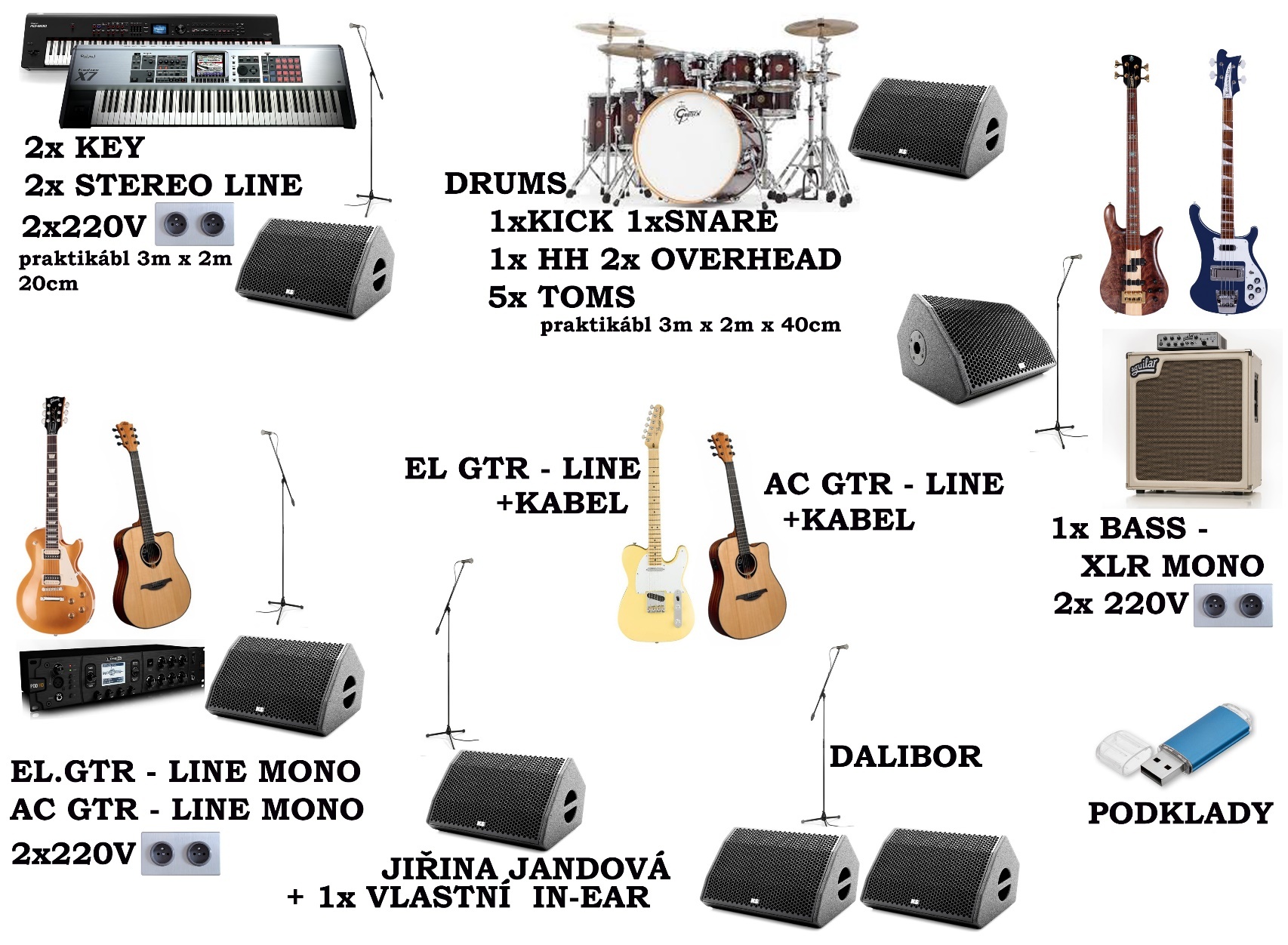 Prosímeodůslednédodrženívšechtechnickýchaorganizačních podmínek.Dovolujeme si upozornit, že nedodržení všech technických a organizačních podmínek může být důvodem k neuskutečnění koncertu!!!Věříme ve skvělou spolupráci! Děkujeme Příloha č.2:Repertoárový list pro hlášení OSA1.Všechno na Mars                                Dalibor Janda/Jan Krůta2.Modré nad hlavou                              Dalibor Janda/Jan Krůta3.Krabička sirek                                     Dalibor Janda/Jan Krůta4.Padá hvězda                                         Dalibor Janda/Jan Krůta5.Vitráže    zp.J.A.Jandová                     Dalibor Janda, Jiřina Anna Jandová/Xindl X6.Čekáš na svůj den ,zp.J.A.Jandová   Jiřina Anna Jandová, Jiří Burian/Jiřina Anna Jandová7.Znám tvůj trik                                       Dalibor Janda/Jan Krůta            8. Snad jsem si jí měl všímat víc          Daniel Dobiáš/Jaroslav Šprongl9.Někde v zemi nad Zemí                       Dalibor Janda/Jan Krůta10.Já si tě najdu                                         Dalibor Janda/Jaroslav Šprongl11.Tisíckrát krásnější                              Dalibor Janda/Jan Krůta12.Žít jako kaskadér                                Dalibor Janda/Jan Krůta13.Vejdi                                                        Dalibor Janda/Jan Krůta14.Jahodový koktejl                                  Dalibor Janda/Jan Krůta15.Mini                                                         Dalibor Janda/Jan Krůta16.To dáš  zpívá J.A.Jandová             Jiřina Anna Jandová/Jaroslav Šprongl17.Pátý perný den    (duet)          Dalibor Janda, Jiřina Anna Jandová/Jan Krůta18.Vždycky jsem to já                               Ladislav Štaidl/Jan Krůta19.Rokenrol je můj kamarád                   Dalibor Janda/Jan Krůta20.Hráli jsme kličkovanou                      Dalibor Janda/Jan Krůta21.Kde jsi                                                      Dalibor Janda/Jan Krůta22.Deset prstů pro život                           Dalibor Janda/Jan Krůta23.Hurikán                                                     Dalibor Janda/Jan Krůta24.Oheň, voda, vítr                                     Ladislav Štaidl/Jan KrůtaUmělec si vyhrazuje možnost výběru písní v repertoárovém listě libovolně měnit, ne však více než 30% písní.Upozorňujeme, že pořadatel je povinen ze zákona nahlásit všechny písně OSA.